R710R1/LEDN2430DX2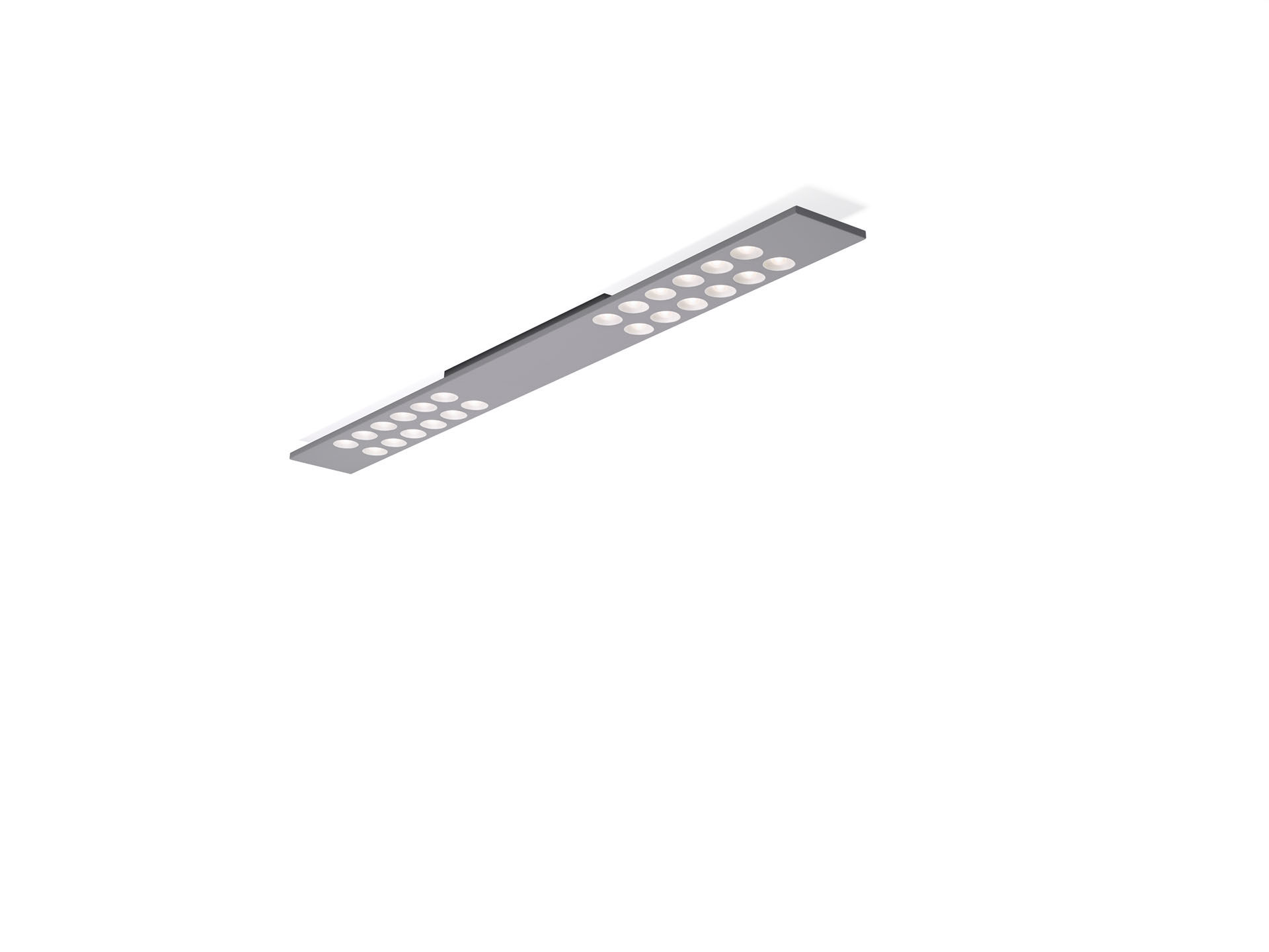 Rektangulär ytmonterad armatur, LED+LENS™ optik, polycarbonate
(PC) lens and cup, medelbredstrålande ljusfördelning.Dimensioner: 1500 mm x 150 mm x 50 mm.Armaturhus med en synlig höjd på 15mm och hörn utan synliga
skarvar. Försänkta linser.LED+LENS™ en kombination av högeffektsdioder och individuella
linser med en pattenterad ytstruktur. Linserna är försänkta i små
koppar för en komfortabel ljusupplevelse.Ljusflöde: 3100 lm, Specifikt ljusutbyte: 135 lm/W.Energiförbrukning: 23.0 W, DALI reglerbar.Frekvens: 50-60Hz AC.Spänning: 220-240V.isoleringsklass: class I.LED med överlägset bibehållningsfaktor; efter 50000 brinntimmar
behåller fixturen 98% av sin initiala ljusflöde.Korrelerad färgtemperatura: 4000 K, Färgåtergivning ra: 80.Färgavvikelse tolerans: 3 SDCM.LED+LENS™ för bländningsfri ljusdistribution med UGR <= 16 och
luminanser vid @ 65° 1000 Cd/m² cd/m² enligt SS-EN 12464-1 för
mycket höga visuella krav.Fotobiologisk säkerhet EN 62471: RISK GROUP 1 UNLIMITED.Lackad stålplåt armaturhus, RAL9006 - vitt aluminium
(strukturlack).IP-klassning: IP20.Glödtrådstest: 850°C.5 års garanti på armatur och drivenhet.Certifieringar: CE, ENEC.Armatur med halogenfritt kablage.Armaturen har utvecklats och framställts enligt standard EN 60598-1
i ett företag som är ISO 9001 och ISO 14001-certifierat.